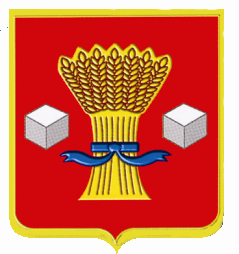 АдминистрацияСветлоярского муниципального района Волгоградской областиПОСТАНОВЛЕНИЕот  21.09. 2018          	№ 1657Об утверждении муниципальной программы «Повышение инвестиционной привлекательности Светлоярского муниципального района Волгоградской области на 2019-2021 годы»В целях реализации программно-целевого метода исполнения бюджета Светлоярского муниципального района Волгоградской области, в соответствии с Федеральным законом от 06.10.2003 № 131-ФЗ «Об общих принципах организации местного самоуправления в Российской Федерации», руководствуясь постановлением администрации Светлоярского муниципального района Волгоградской области от 13.08.2013 № 1665 «Об утверждении порядка разработки, формирования и реализации муниципальных программ», Уставом Светлоярского муниципального района Волгоградской области,п о с т а н о в л я ю: Утвердить муниципальную программу «Повышение инвестиционной привлекательности Светлоярского муниципального района Волгоградской области на 2019-2021 годы» согласно приложению. Отделу по муниципальной службе, общим и кадровым вопросам администрации Светлоярского муниципального района Волгоградской области (Иванова Н.В.) направить настоящее постановление для опубликования в районную газету «Восход» и разместить на официальном сайте Светлоярского муниципального района Волгоградской области.Настоящее постановление вступает в силу с 01.01.2019.Контроль над исполнением настоящего постановления возложить на заместителя главы Светлоярского муниципального района Волгоградской области Думбраву М.Н.Глава муниципального района 				                          Т.В.РаспутинаЕ.Н.МочаловаУТВЕРЖДЕНАпостановлением администрации Светлоярского муниципального района Волгоградской областиот 21.09. 2018 № 1657Муниципальная  программа«Повышение инвестиционной привлекательности Светлоярского муниципального района Волгоградской области на 2019-2021 годы»р.п. Светлый Яр2018 годПАСПОРТмуниципальной программыСодержание проблемы и обоснование необходимости её решения программным методомОдним из важнейших элементов экономической политики является эффективное управление инвестиционными процессами. Этот элемент организации хозяйственной деятельности в муниципальном образовании предопределяет долгосрочные экономические результаты.Администрация Светлоярского муниципального района Волгоградской области важным направлением своей деятельности считает создание на территории муниципального образования благоприятных условий для осуществления активной инвестиционной деятельности. Эти условия складываются из совокупности методологических, организационных, правовых и управленческих решений и мероприятий, а также согласованных действий органов исполнительной власти всех уровней и других заинтересованных организаций, направленных на достижение главной цели инвестиционной политики муниципального образования – обеспечение экономического подъема за счет привлечения инвестиций в реальный сектор экономики.Происходящие в настоящее время изменения в социально-экономической сфере и характере взаимоотношений между субъектами инвестиционной деятельности, проявляющиеся в ужесточении конкуренции между различными территориями, предприятиями за привлечение инвестиций, требуют новых подходов к проводимой инвестиционной политике.Современная местная инвестиционная политика должна быть направлена на поиск новых эффективных решений, которые позволят активизировать инвестиционные процессы на территории Светлоярского муниципального района Волгоградской области, способствующие реализации потенциала муниципального образования. Одним из основных направлений политики администрации Светлоярского муниципального района Волгоградской области является стимулирование инвестиционной деятельности хозяйствующих субъектов, c целью создания новых производств и рабочих мест, что позволит увеличить налоговые отчисления во все уровни бюджетов. В целях реализации данного стратегического направления необходимо повысить инвестиционную привлекательность территории Светлоярского муниципального района Волгоградской области для инвесторов, планирующих создать новые рабочие места с достойной заработной платой и высокой бюджетной эффективностью.Необходимо привлечение инвестиций в реальный сектор экономики для обеспечения занятости и повышения уровня доходов местного населения, роста налоговой базы и сбалансированности муниципального бюджета, решения ряда социальных проблем и исключения социальной напряженности.Необходимость соблюдения комплексного и скоординированного подхода к постановке и решению задач повышения инвестиционной привлекательности Светлоярского муниципального района Волгоградской области подтверждает актуальность применения программно-целевого метода.На федеральном уровне и уровне субъекта Российской Федерации вопросы осуществления государственного воздействия на формирование инвестиционной привлекательности территории решаются через реализацию соответствующих программ, что еще раз подтверждает необходимость формирования аналогичного комплекса мер на уровне муниципального образования в целях возможного включения ряда поставленных муниципальных задач в единую систему реализуемых государственных мер.При реализации муниципальной программы могут возникнуть риски, связанные с изменением законодательства РФ и Волгоградской области, приоритетов государственной политики РФ, принципов регулирования бюджетных отношений в части финансирования муниципальных программ а с недофинансированием муниципальной программы. Также риски могут возникнуть по причине неэффективного взаимодействия соисполнителей муниципальной программы, недостатков в управлении муниципальной программой, недостаточного уровня профессиональной и социальной компетентности представителей субъектов малого и среднего предпринимательства.В целях минимизации рисков в процессе реализации муниципальной программы обеспечить:- осуществление эффективного управления;- мониторинг выполнения муниципальной программы, регулярный анализ реализации мероприятий муниципальной программы;- перераспределение объемов финансирования в зависимости от динамики и темпов достижения поставленной цели, изменений во внешней среде;- разработку дополнительных мероприятий.2. Основные цели и задачи ПрограммыОсновной целью Программы является формирование на территории Светлоярского муниципального района Волгоградской области условий, благоприятных для роста инвестиционной активности, обеспечивающей экономический подъем и повышение уровня жизни населения.Достижение поставленной цели требует решения следующих основных задач:- формирование правовых основ, обеспечивающих благоприятный инвестиционный климат; - распространение информации об инвестиционно–привлекательном имидже Светлоярского муниципального района Волгоградской области.2.1. Индикаторы оценки достижения поставленных целей и задач3. Срок реализации Программы.Программа  разработана на период 2019 – 2021 года, в один этап.4. Ресурсное обеспечение Программы.Муниципальная программа «Повышение инвестиционной привлекательности Светлоярского муниципального района Волгоградской области на 2019-2021 годы» финансируется за счет средств бюджета Светлоярского муниципального района Волгоградской области. Общий объем финансирования Программы составляет 150,0 тыс. рублей.Основным исполнителем муниципальной программы, отвечающим за распределение расходов является отдел экономики.5. Система программных мероприятий Программы.Реализацию программных мероприятий осуществлять с соблюдением требований Федерального закона от 05.04.2013 № 44-ФЗ «О контрактной системе в сфере закупок товаров, работ и услуг для обеспечения государственных и муниципальных нужд» и иных нормативных правовых актов о контрактной системе в сфере закупок товаров, работ, услуг для обеспечения государственных и муниципальных нужд.6. Технико-экономическое обоснование к ПрограммеПри составлении технико-экономического обоснования расходов обеспечить исполнение требований статьи 22 Федерального закона № 44-ФЗ, устанавливающей что, обоснование стоимости (цены) на товары, работы, услуги осуществляется посредством применения метода сопоставимых рыночных цен (анализа рынка), нормативного метода, тарифного метода, проектно-сметного метода, затратного метода.Метод сопоставимых рыночных цен (анализ рынка) является приоритетным, в целях его применения могут использоваться общедоступная информация о рыночных ценах товаров, работ, услуг, информация о ценах товаров, работ, услуг, полученная по запросу, информация, полученная в результате размещения запросов цен товаров, работ, услуг в единой информационной системе.7. Организация управления Программой и контроль за ходом её выполненияКонтроль за исполнением мероприятий Программы осуществляет отдел экономики. Реализация Программы включает выполнение основных мероприятий программы, а также их корректировку.Координатор Программы в лице отдела экономики осуществляет:разработку и корректировку Программы;управление реализацией Программы;контроль за целевым расходованием средств, выделяемых на реализацию Программ;осуществляет оценку эффективности реализации Программы.	Исполнителям программных мероприятий нести ответственность за целевое использование бюджетных средств, выделяемых на реализацию муниципальной программы и достижение поставленных целей.Правовой механизм реализации Программы, обеспечивается  юридическим  отделом администрации Светлоярского муниципального района Волгоградской области и основывается на нормативно-правовых актах федерального и регионального значения в данной области, а также на нормативно-правовые акты администрации Светлоярского муниципального района Волгоградской области.8. Оценка эффективности социально – экономических и экологических последствий  реализации ПрограммыМуниципальная программа «Повышение инвестиционной привлекательности Светлоярского муниципального района Волгоградской области на 2019-2021 годы» разработана в целях определения эффективных путей улучшения экономики  Светлоярского муниципального района Волгоградской области.Программа направлена на обеспечение благоприятных условий для жизни жителей района. С помощью данной Программы планируется достичь следующих результатов: - сформировать правовые основы, обеспечивающие благоприятный инвестиционный климат Светлоярского муниципального района Волгоградской области;- распространить информацию об инвестиционно–привлекательном имидже Светлоярского муниципального района Волгоградской области.№ п/пНаименование разделовКраткое содержание раздела1Наименование программы  Муниципальная программа «Повышение инвестиционной привлекательности Светлоярского муниципального района Волгоградской области на 2019-2021 годы» (далее - Программа)2Муниципальный правовой акт, в соответствии с которым разработана программа Распоряжение администрации Светлоярского муниципального района Волгоградской области от 06.09.2018 № 288-р «О разработке муниципальной программы «Повышение инвестиционной привлекательности Светлоярского муниципального района Волгоградской области на 2019-2021 годы»3Обоснование для  разработки программыФедеральный закон от 06.10.2003 № 131-ФЗ «Об общих принципах организации местного самоуправления в Российской Федерации», Закон Волгоградской области от 02.03.2010 № 2010-ОД «О государственной поддержке инвестиционной деятельности на территории Волгоградской области», Бюджетный кодекс Российской Федерации4Заказчик   программы Администрация Светлоярского муниципального района Волгоградской области5Координатор программыОтдел экономики, развития предпринимательства и защиты прав потребителей администрации Светлоярского муниципального района Волгоградской области (далее – отдел экономики)6Основные разработчики программыОтдел экономики7Цели программы, важнейшие целевые показателиОсновной целью Программы является формирование на территории Светлоярского муниципального района условий, благоприятных для роста инвестиционной активности, обеспечивающей экономический подъем и повышение уровня жизни населения.Целевые показатели:- количество разработанных нормативных правовых актов, способствующих привлечению инвестиций в экономику Светлоярского муниципального района Волгоградской области;- количество разработанных паспортов инвестиционных площадок Светлоярского муниципального района Волгоградской области;- количество  изданных рекламно – информационных материалов об инвестиционном потенциале Светлоярского муниципального района Волгоградской области;- актуальный и функционирующий инвестиционный портал на официальном сайте Светлоярского муниципального района Волгоградской области8Задачи программыЗадачами программы являются:- формирование правовых основ, обеспечивающих благоприятный инвестиционный климат; - распространение информации об инвестиционно–привлекательном имидже Светлоярского муниципального района Волгоградской области9Основные мероприятия программы1. Разработка и обновление методологической и нормативно-правовой базы по инвестиционной деятельности Светлоярского муниципального района Волгоградской области;2. Участие (организация) администрации Светлоярского муниципального района Волгоградской области в работе тематических выставок, ярмарок, «круглых столов»;3. Изучение и применение передового опыта других муниципальных образований в формировании и реализации местной инвестиционной политики;4. Актуализация и организация функционирования инвестиционного портала;5. Издание рекламно-информационных материалов, презентационного материала об инвестиционном потенциале Светлоярского муниципального района Волгоградской области;6. Изготовление презентационного ролика, презентации;7. Размещение информации об инвестиционном потенциале Светлоярского муниципального района Волгоградской области в СМИ, на сайтах в сети Интернет;8. Актуализация информации о земельных участках для реализации инвестиционных проектов10Сроки и этапы реализации программы2019-2021 года, в один этап11Исполнители программы, подпрограмм и основных мероприятийОтдел экономики, отдел архитектуры, строительства и ЖКХ, отдел по сельскому хозяйству и продовольствию, отдел по управлению муниципальным имуществом и земельными ресурсами, МУ «ЦИТ»12Объемы и источники финансированияФинансирование проекта Программы планируется осуществлять за счет средств  бюджета Светлоярского муниципального района Волгоградской области. Общая сумма финансирования составит 150,0 тыс. рублей, в том числе: - в 2019 году – 50,0 тыс. рублей;- в 2020 году – 50,0 тыс. рублей;- в 2021 году – 50,0 тыс. рублей.13Ожидаемые конечные результаты реализации программы- количество разработанных нормативных правовых актов, способствующих привлечению инвестиций в экономику Светлоярского муниципального района – 1 ед.;- количество разработанных паспортов инвестиционных площадок Светлоярского муниципального района – 3 ед.;- изданные рекламно – информационные материалы об инвестиционном потенциале Светлоярского муниципального района – 900 экз.;- актуальный и функционирующий инвестиционный портал на официальном сайте Светлоярского муниципального района Волгоградской области – 1 ед.14Управление программой и контроль за ее реализацией         Управление Программой и контроль за её реализацией  осуществляется в порядке, определенном разделом 7.1 Порядка разработки, формирования и реализации муниципальных программ, утвержденного постановлением администрации Светлоярского муниципального района Волгоградской области от 13.08.2013 № 1665Цель и задачаИндикатор2019 год2019 год2020 год2020 год2021 годЦель: формирование на территории Светлоярского муниципального района условий, благоприятных для роста инвестиционной активности, обеспечивающей экономический подъем и повышение уровня жизни населенияЦель: формирование на территории Светлоярского муниципального района условий, благоприятных для роста инвестиционной активности, обеспечивающей экономический подъем и повышение уровня жизни населенияЦель: формирование на территории Светлоярского муниципального района условий, благоприятных для роста инвестиционной активности, обеспечивающей экономический подъем и повышение уровня жизни населенияЦель: формирование на территории Светлоярского муниципального района условий, благоприятных для роста инвестиционной активности, обеспечивающей экономический подъем и повышение уровня жизни населенияЦель: формирование на территории Светлоярского муниципального района условий, благоприятных для роста инвестиционной активности, обеспечивающей экономический подъем и повышение уровня жизни населенияЦель: формирование на территории Светлоярского муниципального района условий, благоприятных для роста инвестиционной активности, обеспечивающей экономический подъем и повышение уровня жизни населенияЦель: формирование на территории Светлоярского муниципального района условий, благоприятных для роста инвестиционной активности, обеспечивающей экономический подъем и повышение уровня жизни населенияЗадача 1. Формирование правовых основ, обеспечивающих благоприятный инвестиционный климатКоличество разработанных нормативных правовых актов, способствующих привлечению инвестиций в экономику Светлоярского муниципального района Волгоградской области, ед.-11--Задача 1. Формирование правовых основ, обеспечивающих благоприятный инвестиционный климатКоличество разработанных паспортов инвестиционных площадок Светлоярского муниципального района Волгоградской области, ед.11111Задача 2. Распространение информации об инвестиционно–привлекательном имидже Светлоярского муниципального районаКоличество изданных рекламно–информационных материалов об инвестиционном потенциале Светлоярского муниципального района Волгоградской области, экз.300300300300300Задача 2. Распространение информации об инвестиционно–привлекательном имидже Светлоярского муниципального районаАктуальный и функционирующий инвестиционный портал на официальном сайте Светлоярского муниципального района Волгоградской области1----№ п/пНаименование показателяЕдиница измерения2019 год2020 год2021 годИтого1Объем финансирования, всего, в том числе:тыс. руб.50,050,050,0150,01.1районный бюджеттыс. руб.50,050,050,0150,0№ п/пНаименование мероприятияСрок реализацииИсполнительОбъем финансирования, тыс. руб.Объем финансирования, тыс. руб.Объем финансирования, тыс. руб.Источники финансированияОжидаемые результаты№ п/пНаименование мероприятияСрок реализацииИсполнитель201920202021Источники финансированияОжидаемые результаты1Разработка и обновление методологической и нормативно-правовой базы по инвестиционной деятельности Светлоярского муниципального района Волгоградской областиПостоянно в течение 2019-2021 годовОтдел экономики---Финансирование не требуетсяРазработаны нормативно-правовые акты, способствующие привлечению инвестиций в экономику Светлоярского муниципального района Волгоградской области, в том числе Инвестиционный паспорт2Изучение и применение передового опыта других муниципальных образований в формировании и реализации местной инвестиционной политикиПостоянно в течение 2019-2021 годовИсполнители:Отдел экономикиСоисполнители: отдел архитектуры, строительства и ЖКХ, отдел по сельскому хозяйству и продовольствию, отдел по управлению муниципальным имуществом и земельными ресурсами---Финансирование не требуетсяСотрудничество с органами местного самоуправления других муниципальных образований, организация и участие в деловых встречах, в целях конкретизации приоритетных направлений, методов и инструментов регулирования инвестиционной политики в Светлоярском муниципальном районе Волгоградской области на основе обобщения практического опыта других муниципальных образований3Участие (организация) администрации Светлоярского муниципального района в работе тематических выставок, ярмарок, «круглых столов»Постоянно в течение 2019-2021 годовОтдел экономикиотдел архитектуры, строительства и ЖКХ, отдел по сельскому хозяйству и продовольствию, отдел по управлению муниципальным имуществом и земельными ресурсами5,05,05,0Бюджет Светлоярского муниципального района Волгоградской областиРаспространение информации об инвестиционно–привлекательном имидже Светлоярского муниципального района Волгоградской области4Издание рекламно-информационных материалов, презентационного материала об инвестиционном потенциале Светлоярского муниципального района Волгоградской областиПостоянно в течение 2019-2021 годовОтдел экономики45,045,045,0Бюджет Светлоярского муниципального района Волгоградской областиБуклеты, рекламные листы с фотографиями и кратким описанием  свободных инвестиционных  площадок5Изготовление презентационного ролика, презентации2019-2021 годыМУ «ЦИТ»---Финансирование не требуетсяРаспространение информации об инвестиционно–привлекательном имидже Светлоярского муниципального района Волгоградской области6Размещение информации об инвестиционном потенциале Светлоярского муниципального района Волгоградской области в СМИ, на сайтах в сети ИнтернетПостоянно в течение 2019-2021 годовОтдел экономики---Финансирование не требуетсяРаспространение информации об инвестиционно–привлекательном имидже Светлоярского муниципального района Волгоградской области в тематических источниках информации7Актуализация информации о земельных участках для реализации инвестиционных проектовПостоянно в течение 2019-2021 годовОтдел архитектуры, строительства и ЖКХ, отдел по управлению муниципальным имуществом и земельными ресурсами---Финансирование не требуетсяВнесение актуальной информации в Инвестиционный паспорт Светлоярского муниципального района Волгоградской области8Актуализация и организация функционирования инвестиционного порталаПостоянно в течение 2019-2021 годовОтдел экономики,МУ «ЦИТ»---Финансирование не требуетсяРаспространение информации об инвестиционно–привлекательном имидже Светлоярского муниципального района Волгоградской областиИТОГОИТОГОИТОГОИТОГО50,050,050,0№ п/пНаименование мероприятия2019 год2019 год2020 год2020 год2021 год2021 год№ п/пНаименование мероприятияРасчетСтоимость, тыс. руб.РасчетСтоимость, тыс. рубРасчетСтоимость, тыс. руб.1Участие (организация) администрации Светлоярского муниципального района в работе тематических выставок, ярмарок, «круглых столов»Изготовление 2-х стендов: 1 кв.м.*2500 руб.*2 стендов = 5000 руб.5,0Изготовление 2-х стендов: 1 кв.м.*2500 руб.*2 стендов = 5000 руб.5,0Изготовление 2-х стендов: 1 кв.м.*2500 руб.*2 стендов = 5000 руб.5,02Издание рекламно-информационных материалов, презентационного материала об инвестиционном потенциале Светлоярского муниципального районаБлокноты: 20 шт. *48,0 руб. = 960,0 руб.;Буклеты: 100 шт.*40,0 руб. = 400,0 руб.;Календари: 40 шт.*400,0 руб. = 16000,0 руб.;Баннер (плакат):4 шт.*4000,0 руб. = 16000,0 руб., Ежедневники:10 шт.*582,0 руб. = 5820,0 руб.;Ручка шариковая автоматическая:100 шт.*58,2 руб. = 5820,0 руб.45,0Блокноты: 20 шт. *48,0 руб. = 960,0 руб.;Буклеты: 100 шт.*40,0 руб. = 400,0 руб.;Календари: 40 шт.*400,0 руб. = 16000,0 руб.;Баннер (плакат):4 шт.*4000,0 руб. = 16000,0 руб., Ежедневники:10 шт.*582,0 руб. = 5820,0 руб.;Ручка шариковая автоматическая:100 шт.*58,2 руб. = 5820,0 руб.45,0Блокноты: 20 шт. *48,0 руб. = 960,0 руб.;Буклеты: 100 шт.*40,0 руб. = 400,0 руб.;Календари: 40 шт.*400,0 руб. = 16000,0 руб.;Баннер (плакат):4 шт.*4000,0 руб. = 16000,0 руб., Ежедневники:10 шт.*582,0 руб. = 5820,0 руб.;Ручка шариковая автоматическая:100 шт.*58,2 руб. = 5820,0 руб.45,0